Die 5 PflichtdehnbereicheOberschenkelmuskulatur hintenOberschenkelmuskulatur vorneOberschenkelmuskulatur innenBrustmuskulatur vorneHalsmuskulatur hinten und seitlich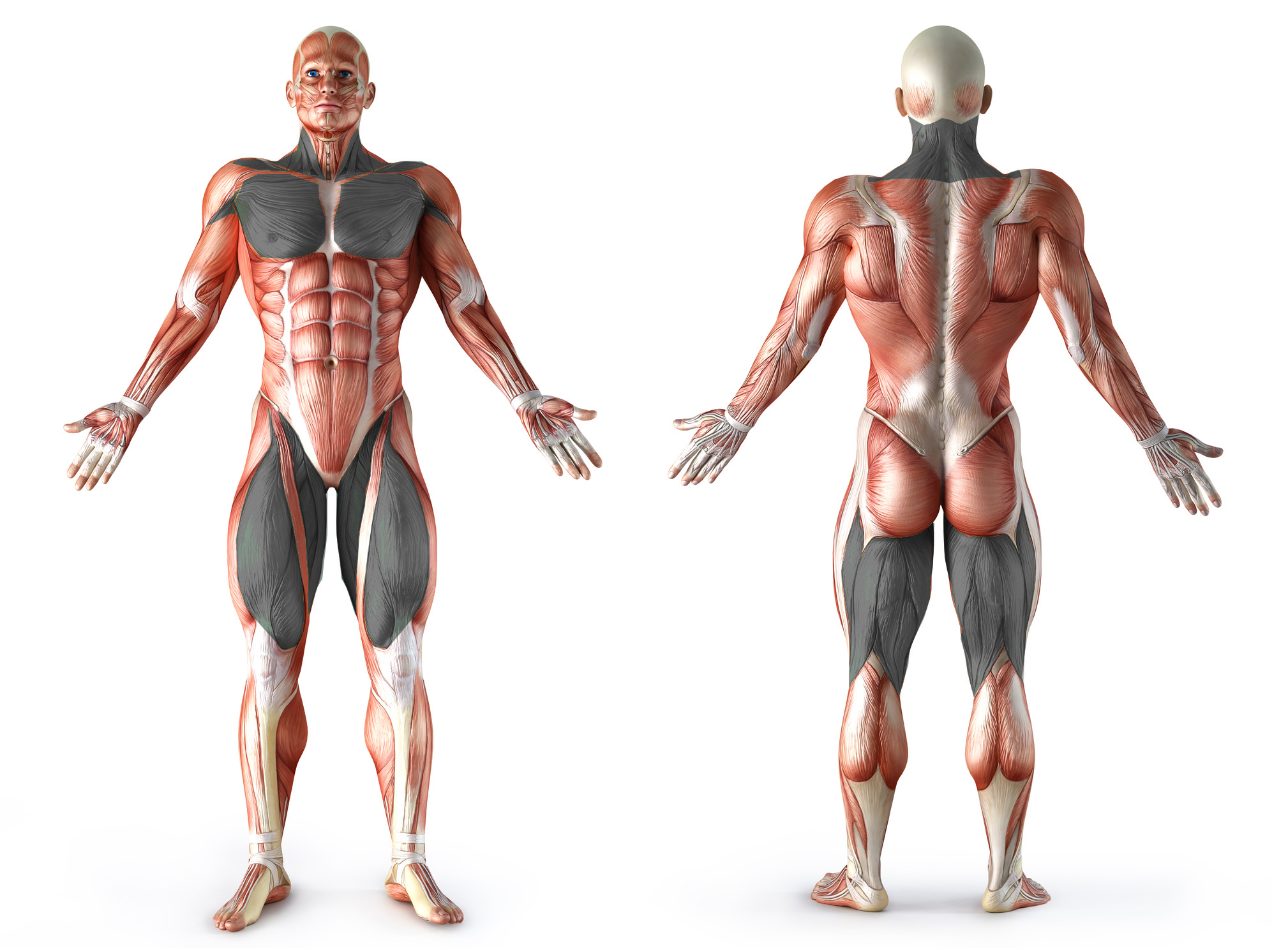 